I am a competent Solicitor with 14 years of experience (5 years PQE) in Private Client Law. I advise across a variety of private client matters with a strong focus on trust and estate administration. I am a proficient probate practitioner with proven experience in higher value and complex matters. I am looking for a senior role with the opportunity to progress to partner. “Jo provides outstanding service, over and above.” ~ C. Mckenzie, client“Joanne exceeds every target you set for her whilst delivering exceptional client care.”~ Chris bentley, partner, ABC lawThis CV template is subject to copyright. You may use it for personal use only. The image in this file is used under licence and must not be reproduced, except in connection with the use of this CV template for your own personal use.How to make the circle photo: https://www.cvtemplatemaster.com/careers-advice/customise-cv-template-ms-word/ (scroll down to tip 8 - Insert a rounded CV photo)Fonts required:Open Sans Light, Open Sans  - https://fonts.google.com/specimen/Open+Sans Jenna Sue - https://www.dafont.com/jenna-sue.font ©CVtemplatemaster.comHello! I’m Joanne Bloggs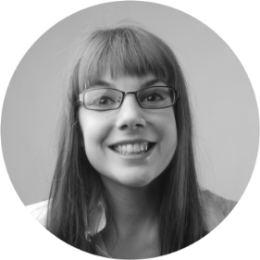 123, The StreetThe City NG1 234(01949) 123456jo.bloggs@aol.com 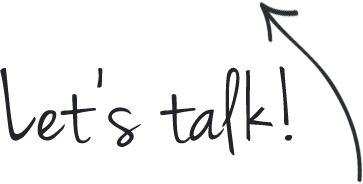 Work experienceSolicitor, ABC Law, Lincoln  : 2014 to dateHandling a busy caseload and exceeding challenging targets, drafting Wills, handling administration of estates and Lasting Powers of Attorney, drafting of trusts and inheritance tax planning. Aiding and representing a dynamic range of high net worth Private Clients.Trainee Solicitor, XYZ Law, Lincoln  : 2012 - 2014Handling a complex caseload of work including Wills, Trusts, Probate and Court of Protection matters, Estates Administration and Tax Planning; and aiding and representing a range of Private Clients.Paralegal, XYZ Law, Lincoln  : 2011 – 2012Assisting a Senior Partner with a caseload of work including Wills, Trusts, Probate and Court of Protection matters, Estates Administration and Tax Planning.Paralegal, 123 Law, Lincoln  : 2009 – 2011Dealing with Wills, Planning and Trust administration, under the supervision of a Chartered Legal Executive.Paralegal, 456 Law, Lincoln  : 2004 – 2009Handling Wills and probate, trusts, administration of estates, LPAs, tax planning and some COP matters under the supervision of a Senior Partner.EducationLegal Practice Course (PgDip) (Merit)Nottingham Trent University2011 - 2012Level 3 & 6 Diploma in Legal PracticeCILEX Law School2007 – 2010Key skillsAble to demonstrate detailed knowledge and technical expertise in dealing with complex private client caseloads, including wills, probate, tax, and trust matters.Strong team player with excellent communication and organisational skills. InterestsHiking, road cycling, going to the gym, snowboarding, runningReferences